III OSTROWSKI  FESTIWAL  STYLU  I  URODYPROGRAM III OSTROWSKIEGO FESTIWALU STYLU I URODY 15.11.2015 r.9.00-12.00	prezentacja maszyn marki JUKI połączona z warsztatami (grupa zorganizowana)10.00-11.00 	jesienne stylizacje- pokaz makijażu10.40-11.00	pokaz kolekcji odzieżowych11.00	otwarcie III Ostrowskiego Festiwalu Stylu i Urody11.10	pokaz konkursowy Młodych Fryzjerów11.15-12.15	Pokaz Mistrzów: jesienne stylizacje- fryzura damska 12.00-14.00	prezentacja maszyn marki JUKI12.30-12.50	pokaz kolekcji odzieżowych12.35	pokaz konkursowy Młodych Fryzjerów12.40-13.20	Pokaz Mistrzów: jesienne stylizacje-fryzura męska13.10-14.10	pokaz wykonania upięć przez  trenerów GOLDWELL14.00-17.00	prezentacja maszyn marki JUKI połączona z warsztatami (grupa zorganizowana)14.15-14.45	pokaz kolekcji odzieżowych14.25	pokaz upięć wykonanych przez  trenerów GOLDWELL15.00	pokaz fryzur wykonanych w Kąciku Fryzjerskim15.10	pokaz upięć wykonanych przez  trenerów GOLDWELL15.20	finał konkursu Młodzi Fryzjerzy15.30-16.30 pokaz kolekcji odzieżowych, fryzur i makijażu16.30	zakończenie III Ostrowskiego Festiwalu Stylu i UrodyPOWIAT OSTROWSKIZESPÓŁ SZKÓŁ USŁUGOWYCHw OSTROWIE WIELKOPOLSKIM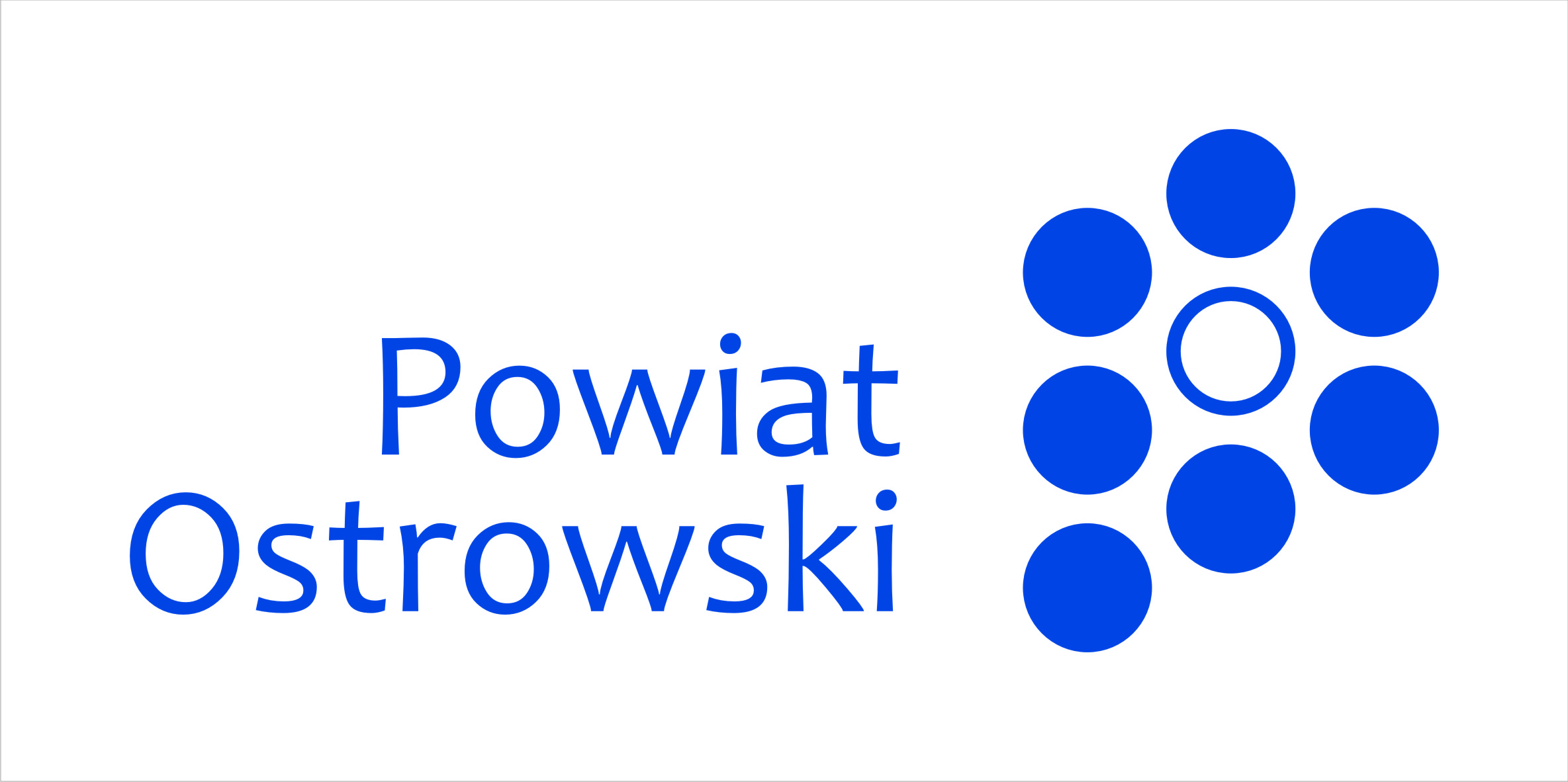 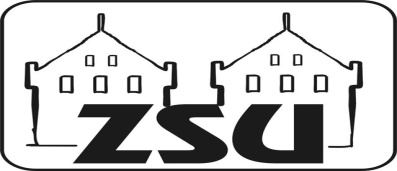 